Események, liturgikus programokEseménynaptár05.09. hétfő 17.00 Elsőáldozók csoportja05.09. hétfő            Fiatal házasok csoportja 05.10. kedd 9.30 Baba-mama kör05.13. péntek 19.00 Férfikör05.14. szombat Élő rózsafüzér zarándoklat 05.16. hétfő 17.00 Felsősök csoportja05.16. hétfő 18.30 Ifi falka találkozó 05.17. kedd 9.30 Baba-mama kör05.18. szerda 9.30 Filmklub05.21. szombat Nagymarosi találkozó05.21. szombat 16.00 MesefoglalkozásA hét ünnepeiKedd: Avilai Szent János áldozópap, egyháztanítóSzerda: Boldog Salkaházi Sára szűz, vértanúPéntek: a Fatimai Boldogságos Szűz Mária Szentmisék, liturgikus templomi események  Vasárnap:   8.45                    10.00                     18.30    Édesapa, Édesanya  Hétfő:          7.00 + Édesanya, Nagymama Kedd:         18.30 + BélaSzerda:         7.00 + Emília és fia  Csütörtök: 18.30   péntek:      18.30 + Rezső     Szombat:   18.30 + Családtagok  Keresztelő: 05.08. 11.00 Kiscsatári Vince HirdetésekMinden csütörtökön, a szentmise után fél órás szentségimádást tartunk. Május 21-én lesz a Nagymarosi Ifjúsági Találkozó. Részletek a találkozó honlapján. Élő Rózsafüzér Zarándoklat május 14-én lesz. Részletek a hirdető táblán. Hétfőn 17 órára az elsőáldozásra készülőket várjuk, 19.30-kor pedig a fiatal házasok csoportja találkozik a plébánián. Májusban minden nap 18 órakor elimádkozzuk a lorettói litániát. Hétfőn és szerdán a litánia után igeliturgia lesz áldoztatással. A következő Filmklub időpontja május 18. szerda 9.30. A Napfivér, holdnővér című, Assisi szent Ferenc életéről szóló filmet nézzük meg. Hodászi Gábor arról tájékoztatott, hogy abbahagyta a papságra való felkészülését. Imádkozzunk érte, hogy felfedezze és megvalósítsa Isten róla szóló álmát. Gondolatok a mai naphozMeghallani a Jó Pásztor hangját A feltámadásról szóló beszámolókban ott van a bizonytalanság. Nem ismerik fel elsőre Jézust. Majd amikor ráismernek, megerősödnek a hitben és vállalják a küldetésüket. Ma Jézust, mint Jó Pásztort látjuk, akinek hangját megismerik a juhok. Hogyan is van ez az én életemben? Kicsi koromtól ministráltam. Jól éreztem magam a templomban, az oltár közelében. Majd újabb és újabb feladatokat bíztak rám. Bekerültem egy fiatalokból álló közösségbe. Nem csak a szentmisén voltunk együtt, hanem kirándulások, táborok, zarándoklatok és számos más közös program jellemezte életünket.  Mindezek alapja az Istenhez való kapcsolódás volt. Talán, ami ebben igazán fontos volt, hogy jutott idő egymásra is, és ezzel együtt Istenre is. Ebben a közegben hallottam meg Isten hívó szavát. Mai életünket a rohanás és zaj veszi körül. Nem könnyű ebből kiszakadni. Sokszor nehéz kilépni a megszokottakból, meglátni, mi az igazán fontos, az előre vivő. Éppen ezért kell időt szánnunk Istenre, keresni a csendet. Nem könnyű ezt kialakítani, folyamatos erőfeszítésre van szükség. A Jó Pásztor vasárnapja a papi hivatásokra hívja fel figyelmünket. Kik azok a papok, aki szerepet játszottak életemben? Hogyan lehetek velük jó kapcsolatban? Fontos tudatosítani magunkban, hogy együtt kell haladnunk az üdvösség útján. Akkor tudnak jó közvetítői lenni Isten kegyelmének, ha megérzik, van fogadókészség Isten szavára az őt hallgatókban. Kérjük ma bátor szívvel Isten kegyelmét papjainkra, és segítsük megérlelődni azokat a magvakat, amelyeket Isten bőségesen elvet a lelkekben! Segítsük fiataljainkat, hogy meghallják, milyen hivatásra hívja őket az Isten!   Fülöp Ákos plébánosA rákosfalvai plébánia hírlevele belső használatra.Számlaszámunk: CIB bankműködés (egyházi adó): 11100104-19819019- 36000001Felelős kiadó Fülöp Ákos plébános„hogy életünk legyen és bőségben legyen”Húsvét 4. vasárnapja                              2022. május 8.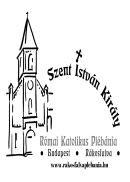 Telve van a föld az Úr irgalmával, az egek az Úr szavára lettek, alleluja!Rákosfalvai Szent István Király Plébánia1144 Budapest, Álmos vezér tér 1. : 363-5976Honlap: rakosfalvaplebania.huEmail: iroda@rakosfalvaplebania.huLevelezőlista: rakosfalva@groups.ioPlébános: Fülöp ÁkosSzentmisék:  vasárnap:   8.45; 10.00; 18.30hétköznap: hétfő, szerda 7.00,                      kedd, csütörtök, péntek, szombat 18.30Irodai ügyelet: hétfő – szerda – péntek: 16.00-17.30                            kedd – csütörtök: 9.00-12.00Olvasmány: ApCsel 13, 14.43-52 Elterjedt az Úr szava az egész környéken. Szentlecke: Jel 7, 9.14b-17 Akkora sereget láttam, hogy meg sem lehetett számolni. Evangélium: Jn 10, 27-30 Juhaim hallgatnak szavamra, örök életet adok nekik.